Materialblatt_Nachrichten_10 – Nachrichten mit Greenscreen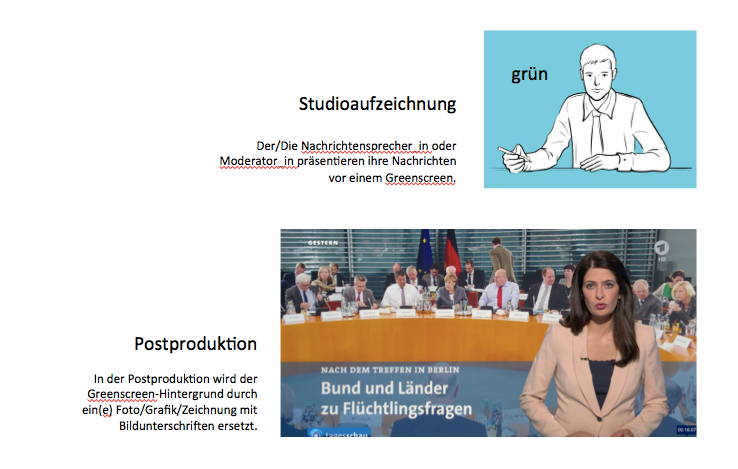 